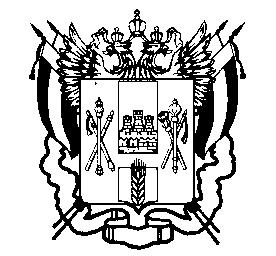 МИНИСТЕРСТВО ОБЩЕГО И ПРОФЕССИОНАЛЬНОГО ОБРАЗОВАНИЯРОСТОВСКОЙ ОБЛАСТИгосударственное казенное общеобразовательное учреждение Ростовской области«Таганрогская специальная школа №1»ГРАФИКработы комиссии по приему в первый классв период с 01.02.2017 по 05.09.2017 Прием заявлений родителей (законных представителей):День неделиВремя приемаМесто приемаПонедельник10.00-14.00Кабинет директораВторник14.00-17.00	Кабинет директора Среда10.00-14.00Кабинет директораЧетверг14.00-17.00Кабинет директораПятница10.00-14.00Кабинет директора